Технологическая   карта  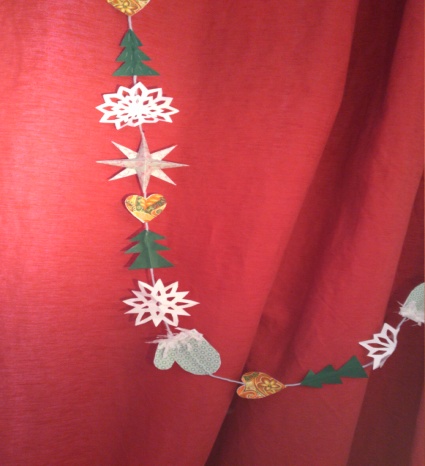 Мастер – класс: «Новогодняя гирлянда для украшения окна» Педагог дополнительного образования ГБУ ДО ЦТ «На Вадковском»Дёмина Ольга Викторовна                                                         Материалы и инструменты:Бумага цветная Нить или узкая лента 2 мБумажная салфетка                                                Ножницы  Клей-карандаш, ПВАПростой карандашТехнология изготовления:Звездочка: сложить квадрат по диагоналям лицевой стороной и по перпендикулярам изнаночной стороной.По перпендикулярам сделать надрезы, не доходя до центра  на ½.По диагоналям сложить лучи и склеить для получения объемной звезды.Две детали склеить, пропустив между ними нить.Сердечки: сложить квадраты треугольником, срезать  вершину, закруглить её,  отрезать противоположный угол.Рукавички: сложить два квадрата лицевой стороной внутрь, вырезать и склеить изнаночной стороной, подклеив «опушку» из салфетки.Елочка: сложить два квадрата пополам и срезать треугольник  от нижнего бокового угла  к  верхнему  углу   по диагонали.Сделать два горизонтальных надреза и сформировать ярусы.Можно дополнить фигурки сверкающими наклейками.